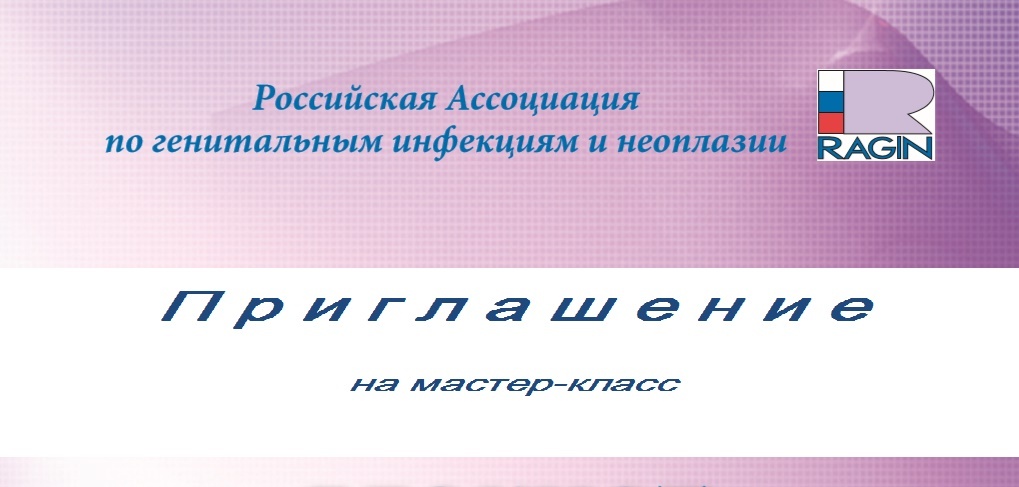 Всероссийский образовательный проект ЖЕНPROСВЕТ/ОНКОПАТРУЛЬ:«Женщины разного возраста между онконебрежностью и онкофобией: как не допустить рак?»ПРОВОДИТСЯ МАСТЕР-КЛАСС  «Шейка матки, генитальные инфекции, гормоны. Особенности кольпоскопии»Дата и время проведения:  21 февраля  2019 г. 12.00-16.00Место проведения: г. Новосибирск,  ул. Ленина, д.21, АЗИМУТ Отель Сибирь, конференц-залУчастие БЕСПЛАТНОЕКаждому участнику выдается Блокнот Кольпоскописта и СертификатУчастие компаний, производящих, распространяющих фармацевтические препараты и изделия медицинского назначения не повлияет на программу семинара.  Любая представляемая информация о препаратах, озвученная или переданная Участникам Мероприятия, не внесет своей доли в образовательные баллы ПРОГРАММАУчастники: Роговская Светлана Ивановна - президент РАГИН, профессор кафедры акушерства и гинекологии Российской медицинской академии непрерывного профессионального образования МЗ РФ, главный научный сотрудник Российского научного центра МРиК МЗ РФ, д.м.н., профессор (Москва) Волков Рэм Валерьевич -  главный внештатный акушер-гинеколог Новосибирской области, руководитель новосибирского областного перинатального центра, к.м.н. (Новосибирск)Ледина Антонина Виталиевна - медицинский директор Российской ассоциации по генитальным инфекциям и неоплазии, доцент кафедры акушерства, гинекологии и репродуктивной медицины Российского университета дружбы народов, д.м.н. (Москва)  Фириченко Сергей Викторович - доцент кафедры акушерства и гинекологии Московского государственного медико-стоматологического университета им. А.И. Евдокимова Минздрава России, д.м.н.(Москва)11:00-12:00     Регистрация						12:00-12:10     Приветственное слово                                         12:10-12:25     Стратегия профилактики рака шейки матки в Новосибирской  области
                                                                                                        Волков Р.В..12:25-13:10  ПРОЕКТ  ОНКОПАТРУЛЬ    Женщина и рак: междисциплинарный взгляд психологов и врачей на   проблему. Гормоны и эпителиальная дисплазия. Искусство выбора гормонотерапии и контрацепции: роль гестагенного компонента. Гормоны и возраст: позиция врача и мнение пациентки. Профилактика РШМ и рака молочной железы Врач: исцелись сам! Как врачу сохранить здоровье? Советы психологов                                                                            Роговская С.И., Ледина А.В., Фириченко С.В..13:10-14:00 Диагностика и лечение CIN, современная тактика ведения клинические рекомендации МЗ РФ 2017г.                                                                               Роговская С.И., Ледина А.В., Фириченко С.В. 14:00-14:20   Перерыв14:20-15:40 Кольпо- и вульвоскопия,  сложные ситуации: беременность, атрофия, воспаление. Стандарты диагностики и лечения генитальных инфекций. Биоценоз влагалища и шейка матки. Физиохирургическое лечение. Разбор клинических ситуацийСтандарты диагностики и лечения генитальных инфекций. Биоценоз влагалища и шейка матки. Физиохирургическое лечение. Разбор клинических ситуаций                                                                               Роговская С.И., Фириченко С.В., Ледина А.В.15:40   Дискуссия. Ответы на вопросы. Выдача свидетельств   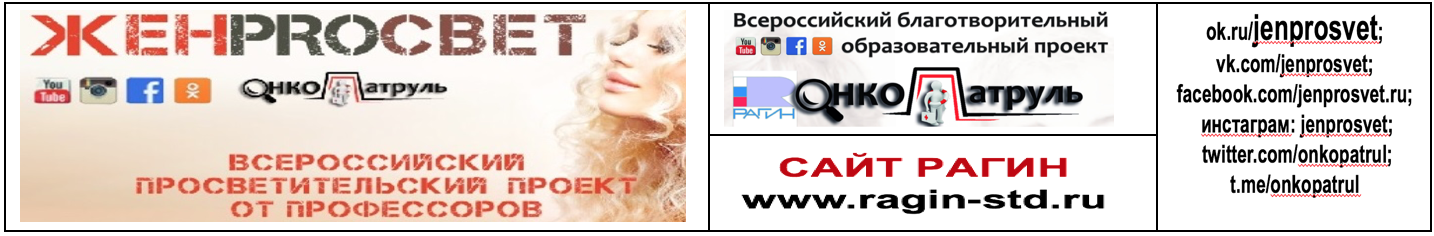 